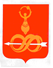 АДМИНИСТРАЦИЯ МУНИЦИПАЛЬНОГО ОБРАЗОВАНИЯ«МУНИЦИПАЛЬНЫЙ ОКРУГ ДЕБЁССКИЙ РАЙОН УДМУРТСКОЙ РЕСПУБЛИКИ»«УДМУРТ ЭЛЬКУНЫСЬ ДЭБЕС ЁРОС МУНИЦИПАЛ ОКРУГ»МУНИЦИПАЛ КЫЛДЫТЭТЛЭН АДМИНИСТРАЦИЕЗПОСТАНОВЛЕНИЕот «   » _________2022 года                                                                     № _____с. ДебёсыО внесении изменений в постановление Администрации муниципального образования «Муниципальный округ Дебёсский район Удмуртской Республики» от 20 декабря 2021 года №20 «Об утверждении Муниципальной программы муниципального образования «Муниципальный округ Дебёсский район Удмуртской Республики»«Управление муниципальным имуществом и земельными ресурсами» на 2021 - 2024 годы»В соответствии с Бюджетным кодексом Российской Федерации, Федеральным законом от 28 июня 2014 года № 172-ФЗ «О стратегическом планировании в Российской Федерации», постановлением Администрации муниципального образования «Муниципальный округ Дебёсский район Удмуртской Республики» от 26 декабря 2021 года № 36 «Об утверждении Порядка разработки, реализации и оценки эффективности муниципальных программ муниципального образования «Муниципальный округ Дебёсский район Удмуртской Республики»,  Перечнем муниципальных программ на среднесрочный период 2015-2025 годов в муниципальном образовании «Муниципальный округ Дебёсский район Удмуртской Республики», утверждённым постановлением Администрации муниципального образования  «Муниципальный округ Дебёсский район Удмуртской Республики», Администрация ПОСТАНОВЛЯЕТ:		1. Внести в постановление Администрации муниципального образования «Муниципальный округ Дебёсский район Удмуртской Республики» от 20 декабря 2021 года № 20 «Об утверждении Муниципальной программы муниципального образования «Муниципальный округ Дебёсский район Удмуртской Республики» «Управление муниципальным имуществом и земельными ресурсами» на 2021 - 2024 годы» следующие изменения: 1.1. наименование постановления изложить в следующей редакции:«Об утверждении Муниципальной программы муниципального образования «Муниципальный округ Дебёсский район Удмуртской Республики» «Управление муниципальным имуществом и земельными ресурсами»  на 2021 - 2025 годы»;1.2. наименование муниципальной программы изложить в следующей редакции: «Муниципальная программа муниципального образования «Муниципальный округ Дебёсский район Удмуртской Республики» «Управление муниципальным имуществом и земельными ресурсами»  на 2021 - 2025 годы».1.3. изложить муниципальную программу муниципального образования «Муниципальный округ Дебёсский район Удмуртской Республики» «Управление муниципальным имуществом и земельными ресурсами»  на 2021 - 2025 годы» в новой редакции, согласно приложению к настоящему постановлению.    2. Разместить настоящее постановление на официальном сайте муниципального образования «Муниципальный округ Дебёсский район Удмуртской Республики». Глава муниципального образования			                      А.С. ИвановПодготовил:Начальник отдела по управлениюмуниципальным имуществом и земельным отношениям                                                                                 В.В. Серебренникова                                                                                                      «___»____________ 2022 годРазослать: в дело, ОУИ, на сайт.Согласовано: Зам. главы Администрации районапо строительству, ЖКХ и земельно-имущественным отношениям                                                    Д.С. Бойков                                                                                                    «____»_____________ 2022 годЗаместитель главы Администрации по экономике и финансам – начальник управления финансов                       В.В. Поздеев                                                                                                    «___»_____________ 2022 годГлавный специалист-эксперт УЭиСХ                                       И.Е. Жуйкова                                                                                                    «____»____________ 2022  год Начальник сектора правовой и организационной работы                                                          Н.В. Воронцова                                                                                                    «____»____________ 2022 годПредседатель КСО                                                                   Л.Р. Чиркова                                                                                                   «____»____________ 2022 годУТВЕРЖДЕНАпостановлением Администрации муниципального образованияМуниципальный округ Дебёсский район Удмуртской Республики»      от ________   2022 года № ____Муниципальная программа  муниципального образования «Муниципальный округ Дебёсский район Удмуртской Республики»»«Управление муниципальным имуществом и земельными ресурсами» на 2021 – 2025 годыПаспорт муниципальной программы Характеристика сферы деятельностиМуниципальная собственность и земельные ресурсы  являются экономической основой местного самоуправления и одним из главных рычагов реализации местной социально-экономической политики. Она охватывает использование и распоряжение имеющимися в собственности муниципального образования денежными средствами, муниципальными предприятиями и организациями, зданиями и сооружениями как производственного, так и непроизводственного назначения, муниципальным жилым фондом, нежилыми помещениями и земельными ресурсами. Управление муниципальной собственностью – один из основных вопросов развития экономики.Постоянное совершенствование системы управления муниципальным имуществом обусловлено необходимостью выполнения стоящих перед муниципальным образованием задач по формированию устойчивых источников поступления бюджетных средств, а также созданию условий для успешного развития экономики района. Основными направлениями        в области управления муниципальной собственностью являются:- оптимизация структуры и состава муниципального имущества для обеспечения устойчивых предпосылок экономического роста муниципального образования;- совершенствование нормативно-правовой базы в сфере управления  муниципальным имуществом и земельной реформы;- контроль  за  рациональным использованием имущества муниципальными учреждениями;- пополнение доходов муниципального бюджета от использования муниципального имущества.-    реформирование правоотношений в сфере земли и ее рациональное использование;- пополнение доходов муниципального бюджета от использования земельных участков; - вовлечение максимального количества объектов муниципального имущества в экономический процесс;- повышение конкурентоспособности муниципальных предприятий, улучшение финансово-экономических  показателей их деятельности. Сфера управления имуществом охватывает широкий круг вопросов, таких как: -  включение в состав имущества вновь созданных объектов; - безвозмездные прием и передача объектов собственности на иные уровни собственности; - приватизация и отчуждение имущества по иным основаниям, установленным законодательством; - передача имущества во владение и пользование; создание, реорганизация и ликвидация унитарных предприятий и муниципальных учреждений, разграничение муниципального имущества; - деятельность по повышению эффективности использования имущества муниципального образования и вовлечению его в хозяйственный оборот; - обеспечение контроля за использованием по назначению и сохранностью имущества, предоставлению земельных участков в аренду, по передаче права собственности на земельные участки собственникам объектов недвижимого имущества, расположенных на земельных участках, по предоставлению земельных участков на праве постоянного (бессрочного) пользования.2. Приоритеты, цели и задачи социально-экономического развитиямуниципального образования «Муниципальный округ Дебёсский район Удмуртской Республики» в сфере реализации программы «Управление муниципальным имуществом и земельными ресурсами»Приоритеты деятельности органов местного самоуправления Дебёсского района в сфере управления имуществом и земельными ресурсами определены постановлением Администрации района № 9 от 10.01.2022 года «Об утверждении плана основных мероприятий на 2022 год по реализации Стратегии социально-экономического развития муниципального образования «Муниципальный округ Дебёсский район Удмуртской Республики» на 2015-2025 годы, государственной программой  Удмуртской Республики «Управление государственным имуществом» на 2013-2025 годы.Управление имуществом муниципального образования «Муниципальный округ Дебёсский район Удмуртской Республики» является неотъемлемой частью деятельности органов местного самоуправления по решению экономических и социальных задач, укреплению финансовой системы, созданию эффективной конкурентной экономики, обеспечивающей повышение уровня и качества жизни населения района. С помощью имущества района создается материально-техническая база для реализации функций (полномочий) органов местного самоуправления, предоставления муниципальных услуг гражданам и юридическим лицам.В сфере управления земельными ресурсами чрезвычайно важными направлениями деятельности являются:- повышение эффективности системы муниципального управления земельными ресурсами на территории района;- развитие инфраструктуры, необходимой для проведения кадастровых и землеустроительных работ, с целью повышения качества выполнения таких работ и их доступности для граждан;- актуализация сведений Единого государственного реестра недвижимости в Удмуртской Республике;- формирование земельных участков и регистрация права собственности муниципального образования «Муниципальный округ Дебёсский район Удмуртской Республики»;- обеспечение реализации социальных гарантий, предусмотренных законодательством в отношении отдельных групп граждан.Целями муниципальной программы являются:1. Развитие системы управления муниципальным имуществом и земельными ресурсами на территории Дебёсского района.2. Повышение эффективности и прозрачности использования имущества, находящегося в собственности муниципального образования «Муниципальный округ Дебёсский район Удмуртской Республики», в том числе земельных ресурсов, исходя из целей и задач социально-экономического развития района, обеспечение его сохранности и целевого использования, максимальное вовлечение имущества в хозяйственный оборот.3. Формирование оптимальной структуры и состава собственности муниципального образования «Муниципальный округ Дебёсский район Удмуртской Республики», отвечающих функциям (полномочиям) органов местного самоуправления.4. Повышение доходов консолидированного бюджета муниципального образования «Муниципальный округ Дебёсский район Удмуртской Республики» от имущественных налогов (налога на имущество организаций, налога на имущество физических лиц, земельного налога).Для достижения поставленных целей определены следующие задачи муниципальной программы:1. Проведение политики в области имущественных и земельных отношений на территории муниципального образования «Муниципальный округ Дебёсский район Удмуртской Республики».2. Повышение эффективности использования земельных ресурсов для реализации экономических и социальных задач, инфраструктурных проектов.3. Совершенствование системы учета имущества муниципального образования «Муниципальный округ Дебёсский район Удмуртской Республики».Решение указанных задач обеспечивается через систему мероприятий, предусмотренных в программе:- Формирование земельных участков;- Приватизация имущества муниципального образования;           - Государственная регистрация права собственности муниципального образования на объекты недвижимого имущества;- Выявление бесхозяйных объектов недвижимого имущества в границах муниципального района, оценка, оформление прав на объекты недвижимого имущества;- Обеспечение доступности и открытости информации об имуществе муниципального образования о деятельности муниципальных органов в сфере управления имуществом муниципального образования;- Финансовое обеспечение расходных обязательств, связанных с содержанием имущества, обеспечение мероприятий при передаче в возмездное пользование (аренду) и безвозмездное пользование муниципального имущества.Для оценки хода реализации муниципальной программы и характеристики состояния установленной сферы деятельности предусмотрена система целевых показателей (индикаторов).3. Целевые показатели (индикаторы)Сведения о целевых показателях и их значениях по годам реализации муниципальной программы представлены в Приложении 1 к муниципальной программе.4. Сроки реализации программы «Управление муниципальным  имуществом и земельными ресурсами»Мероприятия, предусмотренные программой «Управление муниципальным имуществом и земельными ресурсами», осуществляются в течение 2021-2025 годов. Разделение программы на этапы не предусматривается.5. Основные мероприятияПеречень основных мероприятий  по годам реализации муниципальной программы представлен в приложении 2 к муниципальной программе.6.	Меры муниципального регулирования, направленные на достижение целей и задач в сфере реализации программыОтдел  по управлению муниципальным имуществом и земельным отношениям управления по строительству, ЖКХ и земельно-имущественным отношениям Администрации муниципального образования «Муниципальный округ Дебёсский район Удмуртской Республики» (далее – ОУИ, отдел) является структурным подразделением Администрации муниципального образования «Муниципальный округ Дебёсский район Удмуртской Республики» (далее – Администрация района), обеспечивающим деятельность Администрации района по вопросам владения, пользования и распоряжения муниципальным имуществом и земельными ресурсами, расположенными на территории муниципального образования «Муниципальный округ Дебёсский район Удмуртской Республики».ОУИ в своей деятельности руководствуется Конституцией Российской Федерации, федеральными законами, указами и распоряжениями Президента Российской Федерации, постановлениями и распоряжениями Правительства Российской Федерации, иными нормативными правовыми актами Российской Федерации, Конституцией Удмуртской Республики, законами Удмуртской Республики, указами и распоряжениями Главы Удмуртской Республики, постановлениями и распоряжениями Правительства Удмуртской Республики, иными нормативно-правовыми актами Удмуртской Республики, а также Уставом муниципального образования «Муниципальный округ Дебёсский район Удмуртской Республики», нормативно-правовыми актами органов местного самоуправления муниципального образования «Муниципальный округ Дебёсский район Удмуртской Республики», Положением об отделе.7. Прогноз сводных показателей муниципальных заданийМуниципальные задания на оказание услуг, выполнение работ в рамках программы не формируются (приложение 4).8. Взаимодействие с органами государственной власти  Удмуртской Республики, поселениями, организациями и гражданами для достижения  целей программы«Управление муниципальным имуществом и земельными ресурсами»Отдел осуществляет свою деятельность под руководством Главы муниципального образования «Муниципальный округ Дебёсский район Удмуртской Республики» (далее – Главы района),  при методическом руководстве Министерства имущественных отношений Удмуртской Республики. Деятельность осуществляется во взаимодействии с постоянными комиссиями Совета депутатов муниципального образования «Муниципальный округ Дебёсский район Удмуртской Республики», структурными подразделениями Администрации района, а также с предприятиями, организациями, образовательными учреждениями, учреждениями здравоохранения и культуры района.9 Ресурсное обеспечение программы«Управление муниципальным имуществом и земельными ресурсами»Объемы финансирования носят ориентировочный характер и подлежат корректировке при формировании бюджета муниципального образования «Муниципальный округ Дебёсский район Удмуртской Республики»  на очередной финансовый год (очередной финансовый год и плановый период).10. Конечные результаты реализации программы «Управление муниципальным имуществом и земельными ресурсами», оценка планируемой эффективности ее реализацииРезультатами реализации программы «Управление муниципальным имуществом и земельными ресурсами» являются:1. Повышение эффективности и прозрачности использования имущества муниципального образования «Муниципальный округ Дебёсский район Удмуртской Республики», максимальное вовлечение имущества в хозяйственный оборот.2. Выполнение годового планового задания по поступлениям в бюджет муниципального образования «Муниципальный округ Дебёсский район Удмуртской Республики» доходов от использования и распоряжения имуществом района.	11.Конечные результаты реализации программы  и оценка  планируемой эффективности ее реализацииКонечным результатом реализации программы  ожидается: - выполнение планового задания по поступлению в бюджет муниципального образования «Муниципальный округ Дебёсский район Удмуртской Республики» доходов от сдачи в аренду имущества, составляющего казну муниципального образования «Муниципальный округ Дебёсский район Удмуртской Республики» и доходов от внесения земельных платежей;- обеспечение государственной регистрации права собственности муниципального образования «Муниципальный округ Дебёсский район Удмуртской Республики» на объекты недвижимого имущества;-  учет имущества муниципального образования «Муниципальный округ Дебёсский район Удмуртской Республики»;- обеспечение внесения в Реестр муниципального имущества муниципального образования «Муниципальный округ Дебёсский район Удмуртской Республики»  информации об объектах собственности муниципального образования.Сведения о составе и значениях целевых показателей (индикаторов) муниципальной программы«Управление муниципальным имуществом и земельными ресурсами»Перечень основных мероприятий муниципальной программыФинансовая оценка применения мер муниципального регулированияПрогноз сводных показателей муниципальных заданий на оказание муниципальных услуг (выполнение работ)Ресурсное обеспечение реализации муниципальной программы за счет средств бюджета  районаПрогнозная (справочная) оценка ресурсного обеспечения реализации муниципальной программыза счет всех источников финансированияНаименованиепрограммы Управление муниципальным имуществом и земельными ресурсамиКоординаторЗаместитель главы Администрации по строительству, ЖКХ и земельно-имущественным отношениямОтветственный исполнитель Начальник управления по строительству, ЖКХ и земельно-имущественным отношениям (далее по тексту – Начальник Управления)Соисполнители Отдел  по управлению муниципальным имуществом и земельным отношениям управления по строительству, ЖКХ и земельно-имущественным отношениям Администрации муниципального образования «Муниципальный округ Дебёсский район Удмуртской Республики» (далее – ОУИ);отдел по строительству и ЖКХ управления по строительству, ЖКХ и земельно-имущественным отношениям (далее – ОСиЖКХ); Управление территориямиЦели 1. Развитие системы управления муниципальным имуществом и земельными ресурсами на территории Дебёсского района.2. Повышение эффективности и прозрачности использования имущества, находящегося в собственности муниципального образования «Муниципальный округ Дебёсский район Удмуртской Республики», в том числе земельных ресурсов, исходя из целей и задач социально-экономического развития района, обеспечение его сохранности и целевого использования, максимальное вовлечение имущества в хозяйственный оборот.3. Формирование оптимальной структуры и состава собственности Дебёсского района, отвечающих функциям (полномочиям) органов местного самоуправления.4. Повышение доходов консолидированного бюджета Дебёсского района от имущественных налогов (налога на имущество организаций, налога на имущество физических лиц, земельного налога).Задачи 1. Проведение политики в области имущественных и земельных отношений на территории Дебёсского района.2. Повышение эффективности использования земельных ресурсов для реализации экономических и социальных задач, инфраструктурных проектов.3. Совершенствование системы учета имущества муниципального образования «Муниципальный округ Дебёсский район Удмуртской Республики».Целевые показатели (индикаторы) 15.1. Доля объектов недвижимого имущества, на которые зарегистрировано право собственности муниципального образования «Муниципальный округ Дебёсский район Удмуртской Республики», от общего количества объектов недвижимого имущества, учтенных в Реестре муниципального имущества, в процентах.15.2. Выполнение годового планового задания по поступлениям в консолидированный бюджет Дебёсского района доходов от использования и продажи имущества и земельных участков (к плановому заданию), в процентах.15.3. Доля вовлеченных в хозяйственный оборот объектов недвижимого имущества в т. ч, земельных участков, числящихся в собственности муниципального образования «Муниципальный округ Дебёсский район Удмуртской Республики» и земельных участков государственная собственность на которые не разграничена (поставленных на кадастровый учет), от общего количества объектов недвижимого имущества и  сформированных земельных участков.Сроки реализации 2021-2025 годыЭтапы муниципальной программыНе выделяютсяОбъем средств бюджета муниципального образования «Дебёсский район» на реализацию программыОбъем финансирования программы «Управление муниципальным имуществом и земельными ресурсами» 2020,00 тыс. руб., в т. ч. за счет средств бюджета муниципального образования «Муниципальный округ Дебёсский район Удмуртской Республики» оценивается в 2020,00 тыс. руб., в том числе: по годам:2021 год – 400,00 тыс. рублей;2022 год – 420,00 тыс. рублей;2023 год – 400,00 тыс. рублей;2024 год – 400,00 тыс. рублей;2025 год – 400,00 тыс. рублей;Объем финансирования программы «Управление муниципальным имуществом и земельными ресурсами» за счет средств бюджета Удмуртской Республики сумма:2021 год – 0,00 тыс. рублей; 2022 год – 0,00 тыс. рублей;2023 год – 0,00 тыс. рублей;2024 год – 0,00 тыс. рублей;2025 год – 0,00 тыс. рублей.Ожидаемые конечные результаты реализации программы, оценка планируемой эффективности ее реализации1. Доля объектов недвижимого имущества, на которые зарегистрировано право собственности муниципального образования «Дебесский район», от общего количества объектов недвижимого имущества, учтенных в Реестре муниципального имущества Дебесского района к 2025 году должна достигнуть  95 %.2. Выполнение годового планового задания по поступлениям в консолидированный бюджет Дебесского района доходов от использования и продажи имущества и земельных участков (к плановому заданию) – 110 %.3. Доля вовлеченных в хозяйственный оборот объектов недвижимого имущества в т, ч, земельных участков, числящихся в собственности муниципального образования «Муниципальный округ Дебёсский район Удмуртской Республики» и земельных участков государственная собственность на которые не разграничена (поставленных на кадастровый учет), от общего количества объектов недвижимого имущества и  сформированных земельных участков – 97 %.Национальные проекты, в рамках которых реализуется муниципальная программаМуниципальная программа осуществляется в рамках государственной программы Удмуртской Республики «Управление государственным имуществом»Приложение 1к программе «Управление муниципальным имуществом и земельными ресурсами»Код аналитической программной классифика-цииКод аналитической программной классифика-ции№ п/пНаименование целевого показателя (индикатора)Единица измеренияЗначения целевых показателей (индикаторов)Значения целевых показателей (индикаторов)Значения целевых показателей (индикаторов)Значения целевых показателей (индикаторов)Значения целевых показателей (индикаторов)Код аналитической программной классифика-цииКод аналитической программной классифика-ции№ п/пНаименование целевого показателя (индикатора)Единица измерения20212022202320242025МППп№ п/пНаименование целевого показателя (индикатора)Единица измеренияпрогнозпрогнозпрогнозпрогнозпрогноз15Управление муниципальным имуществом и земельными ресурсамиУправление муниципальным имуществом и земельными ресурсамиУправление муниципальным имуществом и земельными ресурсамиУправление муниципальным имуществом и земельными ресурсамиУправление муниципальным имуществом и земельными ресурсамиУправление муниципальным имуществом и земельными ресурсамиУправление муниципальным имуществом и земельными ресурсами1501Доля объектов недвижимого имущества, на которые зарегистрировано право собственности муниципального образования «Муниципальный округ Дебёсский район Удмуртской Республики», от общего количества объектов недвижимого имущества, учтенных в Реестре муниципального имущества.процентов80808590951502Выполнение годового планового задания по поступлениям в консолидированный бюджет муниципального образования «Муниципальный округ Дебёсский район Удмуртской Республики» доходов от использования и продажи имущества и земельных участков (к плановому заданию).процентов1001001101101101503Доля вовлеченных в хозяйственный оборот объектов недвижимого имущества в т. ч, земельных участков, числящихся в собственности муниципального образования «Муниципальный округ Дебёсский район Удмуртской Республики» и земельных участков государственная собственность на которые не разграничена (поставленных на кадастровый учет), от общего количества объектов недвижимого имущества и  сформированных земельных участков.процентов9090959697Приложение 2к программе «Управление муниципальным имуществом и земельными  ресурсами»Код аналитической программной классификацииКод аналитической программной классификацииКод аналитической программной классификацииКод аналитической программной классификацииНаименование программы, основного мероприятияОтветственный исполнитель, соисполнителиСрок выполнения, годОжидаемый непосредственный результатВзаимосвязь с целевыми показателями (индикаторами)МППпОММНаименование программы, основного мероприятияОтветственный исполнитель, соисполнителиСрок выполнения, годОжидаемый непосредственный результатВзаимосвязь с целевыми показателями (индикаторами)150Управление муниципальным имуществом и земельными ресурсами1501Формирование земельных участков150011для целей строительства и для целей, не связанных со строительствомНачальник Управления/ОУИ2021-2025Формирование земельных участков для целей строительства и для целей, не связанных со строительством15.2-15.3150012для индивидуального жилищного строительства, с целью дальнейшего предоставления с торговНачальник Управления/ОУИ2021-2025Формирование земельных участков для индивидуального жилищного строительства, с целью дальнейшего предоставления с торгов15.1-15.3150013Управление земельными участками и развитие инфраструктуры системы государственного и муниципального управления земельными ресурсамиНачальник Управления/ОУИ2021-2025Формирование земельных участков для индивидуального жилищного строительства, с целью дальнейшего предоставления гражданам, признанными нуждающимися в жилых помещениях, многодетным семьям  в соответствии с Законом Удмуртской Республики  от 16 декабря 2002 г. № 68-РЗ за счет субсидии Удмуртской Республики в соответствии с соглашением15.1-15.3150014Управление земельными участками и развитие инфраструктуры системы государственного и муниципального управления земельными ресурсами (софинансирование)Начальник Управления/ОУИ2021-2025Формирование земельных участков для индивидуального жилищного строительства, с целью дальнейшего предоставления гражданам, признанными нуждающимися в жилых помещениях, многодетным семьям  в соответствии с Законом Удмуртской Республики  от 16 декабря 2002 г. № 68-РЗ - софинансирование15.1-15.3150015Обеспечение выполнения комплексных кадастровых работНачальник Управления/ОУИ2021-2025Обеспечение выполнения комплексных кадастровых работ на территории района, софинансирование15.2 -15.315002Приватизация имущества муниципального образования Начальник Управления/ОУИ2021-2025Обеспечение мероприятий, связанных с продажей имущества15003Государственная регистрация права собственности муниципального образования  на объекты недвижимого имуществаНачальник Управления/ОУИ2021-2025Обеспечение государственной регистрации права собственности муниципального образования на объекты недвижимого имущества15.1-15.315004Выявление бесхозяйных объектов недвижимого имущества в границах муниципального района, оценка, оформление прав на объекты недвижимого имуществаНачальник Управления/ОУИОСиЖКХ, Управление территориями2021-2025Выявление бесхозяйных инженерных коммуникаций в границах муниципального района, регистрация прав собственности, передача  в аренду или концессию эксплуатирующим организациям15.1-15.315005Обеспечение доступности и открытости информации об имуществе муниципального образования, о деятельности муниципальных органов в сфере управления имуществом муниципального образования Начальник Управления/ОУИ2021-2025Размещение информации о торгах, о перечне земельных участков, предоставляемых в порядке 68-РЗ, 32-РЗ, иной информации о деятельности в сфере земельно-имущественных отношений15.1-15.315006Финансовое обеспечение расходных обязательств, связанных с содержанием имущества, обеспечение мероприятий при передаче в возмездное пользование (аренду) и безвозмездное пользование муниципального имущества Начальник Управления/ОУИ2021-2025Охрана имущества, расходы, связанные с рыночной оценкой, технической паспортизацией, постановкой на кадастровый учет части помещений, в целях предоставления в пользование, в том числе  текущий и капитальный ремонт помещений, не предусмотренный договором пользования.15.1-15.3Приложение 3к программе «Управление муниципальным имуществом и земельными ресурсами»код аналитической программной классификациикод аналитической программной классификацииНаименование мерымуниципальногорегулированияНаименование мерымуниципальногорегулированияПоказатель применения мерыФинансовая оценка результата, тыс. руб.Финансовая оценка результата, тыс. руб.Финансовая оценка результата, тыс. руб.Финансовая оценка результата, тыс. руб.Финансовая оценка результата, тыс. руб.Краткое обоснование необходимости применения меры для достижения целейМПНаименование мерымуниципальногорегулированияНаименование мерымуниципальногорегулированияПоказатель применения меры2021 г.план2022 г.план2023 г.план2024 г.план2025 г.планКраткое обоснование необходимости применения меры для достижения целей15. Отдел  по управлению муниципальным имуществом и земельным отношениям управления по строительству, ЖКХ и земельно-имущественным отношениям Администрации муниципального образования «Муниципальный округ Дебёсский район Удмуртской Республики»15. Отдел  по управлению муниципальным имуществом и земельным отношениям управления по строительству, ЖКХ и земельно-имущественным отношениям Администрации муниципального образования «Муниципальный округ Дебёсский район Удмуртской Республики»15. Отдел  по управлению муниципальным имуществом и земельным отношениям управления по строительству, ЖКХ и земельно-имущественным отношениям Администрации муниципального образования «Муниципальный округ Дебёсский район Удмуртской Республики»15. Отдел  по управлению муниципальным имуществом и земельным отношениям управления по строительству, ЖКХ и земельно-имущественным отношениям Администрации муниципального образования «Муниципальный округ Дебёсский район Удмуртской Республики»15. Отдел  по управлению муниципальным имуществом и земельным отношениям управления по строительству, ЖКХ и земельно-имущественным отношениям Администрации муниципального образования «Муниципальный округ Дебёсский район Удмуртской Республики»15. Отдел  по управлению муниципальным имуществом и земельным отношениям управления по строительству, ЖКХ и земельно-имущественным отношениям Администрации муниципального образования «Муниципальный округ Дебёсский район Удмуртской Республики»15. Отдел  по управлению муниципальным имуществом и земельным отношениям управления по строительству, ЖКХ и земельно-имущественным отношениям Администрации муниципального образования «Муниципальный округ Дебёсский район Удмуртской Республики»15. Отдел  по управлению муниципальным имуществом и земельным отношениям управления по строительству, ЖКХ и земельно-имущественным отношениям Администрации муниципального образования «Муниципальный округ Дебёсский район Удмуртской Республики»15. Отдел  по управлению муниципальным имуществом и земельным отношениям управления по строительству, ЖКХ и земельно-имущественным отношениям Администрации муниципального образования «Муниципальный округ Дебёсский район Удмуртской Республики»15. Отдел  по управлению муниципальным имуществом и земельным отношениям управления по строительству, ЖКХ и земельно-имущественным отношениям Администрации муниципального образования «Муниципальный округ Дебёсский район Удмуртской Республики»15. Отдел  по управлению муниципальным имуществом и земельным отношениям управления по строительству, ЖКХ и земельно-имущественным отношениям Администрации муниципального образования «Муниципальный округ Дебёсский район Удмуртской Республики»15Меры муниципального регулирования в рамках указанной программы не применяютсяМеры муниципального регулирования в рамках указанной программы не применяютсяМеры муниципального регулирования в рамках указанной программы не применяютсяМеры муниципального регулирования в рамках указанной программы не применяютсяМеры муниципального регулирования в рамках указанной программы не применяютсяМеры муниципального регулирования в рамках указанной программы не применяютсяМеры муниципального регулирования в рамках указанной программы не применяютсяМеры муниципального регулирования в рамках указанной программы не применяютсяПриложение 4к программе «Управление муниципальным имуществом и земельными ресурсами»Код аналитической программной классификацииКод аналитической программной классификацииКод аналитической программной классификацииКод аналитической программной классификацииГРБСНаименование муниципальной услуги (работы)Наименование муниципальной услуги (работы)Наименование показателяЕдиница измерения2021 г.2022 г.2023 г.2024 г.2025 г.МППпОММГРБСНаименование муниципальной услуги (работы)Наименование муниципальной услуги (работы)Наименование показателяЕдиница измерения2021 г.2022 г.2023 г.2024 г.2025 г.15. «Управление муниципальным имуществом и земельными ресурсами» на 2021-2025 годы.15. «Управление муниципальным имуществом и земельными ресурсами» на 2021-2025 годы.15. «Управление муниципальным имуществом и земельными ресурсами» на 2021-2025 годы.15. «Управление муниципальным имуществом и земельными ресурсами» на 2021-2025 годы.15. «Управление муниципальным имуществом и земельными ресурсами» на 2021-2025 годы.15. «Управление муниципальным имуществом и земельными ресурсами» на 2021-2025 годы.15. «Управление муниципальным имуществом и земельными ресурсами» на 2021-2025 годы.15. «Управление муниципальным имуществом и земельными ресурсами» на 2021-2025 годы.150муниципальное задание на оказание муниципальных услуг, выполнение муниципальных работ в рамках муниципальной программы не формируютсямуниципальное задание на оказание муниципальных услуг, выполнение муниципальных работ в рамках муниципальной программы не формируютсямуниципальное задание на оказание муниципальных услуг, выполнение муниципальных работ в рамках муниципальной программы не формируютсямуниципальное задание на оказание муниципальных услуг, выполнение муниципальных работ в рамках муниципальной программы не формируютсямуниципальное задание на оказание муниципальных услуг, выполнение муниципальных работ в рамках муниципальной программы не формируютсямуниципальное задание на оказание муниципальных услуг, выполнение муниципальных работ в рамках муниципальной программы не формируютсямуниципальное задание на оказание муниципальных услуг, выполнение муниципальных работ в рамках муниципальной программы не формируютсямуниципальное задание на оказание муниципальных услуг, выполнение муниципальных работ в рамках муниципальной программы не формируютсяПриложение 5к программе «Управление муниципальным имуществом и земельными ресурсами»Приложение 5к программе «Управление муниципальным имуществом и земельными ресурсами»Код аналитической программной классификацииКод аналитической программной классификацииКод аналитической программной классификацииКод аналитической программной классификацииКод аналитической программной классификацииНаименование муниципальной программы, программы, основного мероприятия, мероприятияОтветственный исполнитель, соисполнительКод бюджетной классификацииКод бюджетной классификацииКод бюджетной классификацииКод бюджетной классификацииКод бюджетной классификацииРасходы бюджета муниципального образования, тыс. рублейРасходы бюджета муниципального образования, тыс. рублейРасходы бюджета муниципального образования, тыс. рублейРасходы бюджета муниципального образования, тыс. рублейРасходы бюджета муниципального образования, тыс. рублейМППпПпОММОтветственный исполнитель, соисполнительГРБСРзПрЦСВР2021год2022 год2023 год2024 год2025 год15. Управление муниципальным имуществом и земельными ресурсами муниципального образования «Муниципальный округ Дебёсский район Удмуртской Республики»15. Управление муниципальным имуществом и земельными ресурсами муниципального образования «Муниципальный округ Дебёсский район Удмуртской Республики»15. Управление муниципальным имуществом и земельными ресурсами муниципального образования «Муниципальный округ Дебёсский район Удмуртской Республики»15. Управление муниципальным имуществом и земельными ресурсами муниципального образования «Муниципальный округ Дебёсский район Удмуртской Республики»15. Управление муниципальным имуществом и земельными ресурсами муниципального образования «Муниципальный округ Дебёсский район Удмуртской Республики»15. Управление муниципальным имуществом и земельными ресурсами муниципального образования «Муниципальный округ Дебёсский район Удмуртской Республики»15. Управление муниципальным имуществом и земельными ресурсами муниципального образования «Муниципальный округ Дебёсский район Удмуртской Республики»15. Управление муниципальным имуществом и земельными ресурсами муниципального образования «Муниципальный округ Дебёсский район Удмуртской Республики»15. Управление муниципальным имуществом и земельными ресурсами муниципального образования «Муниципальный округ Дебёсский район Удмуртской Республики»15. Управление муниципальным имуществом и земельными ресурсами муниципального образования «Муниципальный округ Дебёсский район Удмуртской Республики»15. Управление муниципальным имуществом и земельными ресурсами муниципального образования «Муниципальный округ Дебёсский район Удмуртской Республики»15. Управление муниципальным имуществом и земельными ресурсами муниципального образования «Муниципальный округ Дебёсский район Удмуртской Республики»15. Управление муниципальным имуществом и земельными ресурсами муниципального образования «Муниципальный округ Дебёсский район Удмуртской Республики»15. Управление муниципальным имуществом и земельными ресурсами муниципального образования «Муниципальный округ Дебёсский район Удмуртской Республики»15. Управление муниципальным имуществом и земельными ресурсами муниципального образования «Муниципальный округ Дебёсский район Удмуртской Республики»1500Управление муниципальным имуществом и земельными ресурсами муниципального образования Всего1500000000244400,00420,00400,00400,00400,001500Управление муниципальным имуществом и земельными ресурсами муниципального образования Начальник Управления/ОУИ26301131500000000244400,00400,00400,00400,00400,00150001Формирование земельных участков1500100000149,00169,00149,00149,00149,001500011для целей строительства и для целей, не связанных со строительствомНачальник Управления/ОУИ2630113150016009024449,0069,0049,0049,0049,001500012для индивидуального жилищного строительства, с целью дальнейшего предоставления с торгов, а так же гражданам, признанными нуждающимися в жилых помещениях, многодетным семьям  в соответствии с Законом Удмуртской Республики  от 16 декабря 2002 г. № 68-РЗНачальник Управления/ОУИ26301131500160090244100,00100,00100,00100,00100,001500013Управление земельными участками и развитие инфраструктуры системы государственного и муниципального управления земельными ресурсамиНачальник Управления/ОУИ263041215001050402440,000,000,000,000,001500014Управление земельными участками и развитие инфраструктуры системы государственного и муниципального управления земельными ресурсами (софинансирование)Начальник Управления/ОУИ263041215001050402440,000,000,000,000,001500015Обеспечение выполнения комплексных кадастровых работНачальник Управления/ОУИ263041215001050402440,000,000,000,000,00150002Приватизация имущества муниципального образования Начальник Управления/ОУИ26301131500260090244141,00141,00141,00141,00141,00150003Государственная регистрация права собственности муниципального образования на объекты недвижимого имуществаНачальник Управления/ОУИ263 01 13 15003600902440,000,000,000,000,00150004Выявление бесхозяйных объектов недвижимого имущества в границах муниципального района, оценка, оформление прав на объекты недвижимого имуществаНачальник Управления/ОУИОСиЖКХ, Управление территориями26301131500460090244100,00100,00100,00100,00100,00150005Обеспечение доступности и открытости информации об имуществе муниципального образования, о деятельности муниципальных органов в сфере управления имуществом муниципального образованияНачальник Управления/ОУИ263 0113 1500560090 2440,000,000,000,000,00150006Финансовое обеспечение расходных обязательств, связанных с содержанием имущества, обеспечение мероприятий при передаче в возмездное пользование (аренду) и безвозмездное пользование муниципального имуществаНачальник Управления/ОУИ2630113150066009024410,0010,0010,0010,0010,00Приложение 6к программе «Управление муниципальным имуществом и земельными ресурсами»	Источник финансированияОценка расходов, тыс. рублейОценка расходов, тыс. рублейОценка расходов, тыс. рублейОценка расходов, тыс. рублейОценка расходов, тыс. рублей	Источник финансированияИтого2021 год2022 год     2023 год2024 год2025 год15. Управление муниципальным имуществом и земельными ресурсами муниципального образования «Муниципальный округ Дебёсский район Удмуртской Республики»15. Управление муниципальным имуществом и земельными ресурсами муниципального образования «Муниципальный округ Дебёсский район Удмуртской Республики»15. Управление муниципальным имуществом и земельными ресурсами муниципального образования «Муниципальный округ Дебёсский район Удмуртской Республики»15. Управление муниципальным имуществом и земельными ресурсами муниципального образования «Муниципальный округ Дебёсский район Удмуртской Республики»15. Управление муниципальным имуществом и земельными ресурсами муниципального образования «Муниципальный округ Дебёсский район Удмуртской Республики»15. Управление муниципальным имуществом и земельными ресурсами муниципального образования «Муниципальный округ Дебёсский район Удмуртской Республики»15. Управление муниципальным имуществом и земельными ресурсами муниципального образования «Муниципальный округ Дебёсский район Удмуртской Республики»Всего2020,00400,00420,00400,00400,00400,00бюджет муниципального образования 2020,00400,00420,00400,00400,00400,00в том числе:собственные средства 2020,00400,00420,00400,00400,00400,00субсидии из бюджета Удмуртской Республики0,000,000,000,000,000,00субвенции из бюджета Удмуртской Республикииные межбюджетные трансферты из бюджета Удмуртской Республикисредства бюджета Удмуртской Республики, планируемые к привлечениюиные источники